Indiana School Resource Officers Association (INSROA)SRO AccreditationApplicationIndiana School Resource Officers Association (INSROA)SRO AccreditationApplicationIndiana School Resource Officers Association (INSROA)SRO AccreditationApplicationIndiana School Resource Officers Association (INSROA)SRO AccreditationApplicationIndiana School Resource Officers Association (INSROA)SRO AccreditationApplicationIndiana School Resource Officers Association (INSROA)SRO AccreditationApplicationSRO Name (Include title):  SRO Name (Include title):  SRO Name (Include title):  SRO Name (Include title):  SRO Name (Include title):  SRO Name (Include title):  Law Enforcement Agency:Law Enforcement Agency:Law Enforcement Agency:Phone (Where you can be reached):Phone (Where you can be reached):Phone (Where you can be reached):Agency Address:Agency Address:Agency Address:Agency Address:Agency Address:Agency Address:Email:Email:Email:County:County:County:Chief or Sheriff Name:Chief or Sheriff Name:Chief or Sheriff Name:Email:Email:Email:Chief or Sheriff Phone Number: Chief or Sheriff Phone Number: Chief or Sheriff Phone Number: Are you currently a NASRO Practitioner?Are you currently a NASRO Practitioner?Are you currently a NASRO Practitioner?  Certified SRO Level: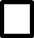 ●Completed NASRO Basic SRO●Sworn Law Enforcement Officer ●Indiana School Safety Specialist Certification●CIT or comparable mental health training●Attended at least one INSROA Conference ●Current member of INSROA  Professional SRO Level: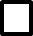 ●Certified Level Requirements plus:●4 years or more of verifiable cumulative SRO duty●Attendance to two or more INSROA Annual Conferences during the four years as an SRO●At least two years of paid membership in INSROA during the four years as SRO●Signatures on this form from Chief/Sheriff AND School Principal verifying the four years of SRO duty●NASRO Advanced/Mgmt. Course●Full Time SRO   Professional SRO Level:●Certified Level Requirements plus:●4 years or more of verifiable cumulative SRO duty●Attendance to two or more INSROA Annual Conferences during the four years as an SRO●At least two years of paid membership in INSROA during the four years as SRO●Signatures on this form from Chief/Sheriff AND School Principal verifying the four years of SRO duty●NASRO Advanced/Mgmt. Course●Full Time SRO   Professional SRO Level:●Certified Level Requirements plus:●4 years or more of verifiable cumulative SRO duty●Attendance to two or more INSROA Annual Conferences during the four years as an SRO●At least two years of paid membership in INSROA during the four years as SRO●Signatures on this form from Chief/Sheriff AND School Principal verifying the four years of SRO duty●NASRO Advanced/Mgmt. Course●Full Time SRO   Professional SRO Level:●Certified Level Requirements plus:●4 years or more of verifiable cumulative SRO duty●Attendance to two or more INSROA Annual Conferences during the four years as an SRO●At least two years of paid membership in INSROA during the four years as SRO●Signatures on this form from Chief/Sheriff AND School Principal verifying the four years of SRO duty●NASRO Advanced/Mgmt. Course●Full Time SRO Master SRO Level:●Professional requirements plus:●7 years or more of verifiable cumulative SRO duty or NASRO Practitioner●Attendance at four INSROA Conferences ●At least four years of paid membership in INSROA during the seven years as SRO●Signatures on this form from Chief/Sheriff AND/or School Principal verifying the seven years of SRO duty or NASRO PractitionerCurrent SRO School InformationCurrent SRO School InformationCurrent SRO School InformationCurrent SRO School InformationCurrent SRO School InformationCurrent SRO School InformationName of School and School District:Name of School and School District:Name of School and School District:Name of School and School District:Name of School and School District:Name of School and School District:School Address:School Address:School Address:How many years?How many years?How many years?Phone:Phone:Email:Email:Fax:Fax:City:City:County:County:ZIP Code:ZIP Code:Principal’s name:Principal’s name:Principal’s Signature:Principal’s Signature:Date of Signature:Date of Signature:Past SRO School Information (If Applicable)Past SRO School Information (If Applicable)Past SRO School Information (If Applicable)Past SRO School Information (If Applicable)Past SRO School Information (If Applicable)Past SRO School Information (If Applicable)Name of School and School District:Name of School and School District:Name of School and School District:Name of School and School District:Name of School and School District:Name of School and School District:School Address:School Address:School Address:How many years:How many years:How many years:Phone:Phone:Email:Email:Fax:Fax:City:City:County:County:ZIP Code:ZIP Code:Principal’s Name:Principal’s Name:Principal’s Signature:Principal’s Signature:Date of Signature:Date of Signature:I authorize that information provided on this form accurate and complete.I authorize that information provided on this form accurate and complete.I authorize that information provided on this form accurate and complete.I authorize that information provided on this form accurate and complete.I authorize that information provided on this form accurate and complete.I authorize that information provided on this form accurate and complete.Signature of applicant:Signature of applicant:Signature of applicant:Date:Date:Date:Signature of Chief/Sheriff:Signature of Chief/Sheriff:Signature of Chief/Sheriff:Date:Date:Date:INSROA Office Use Only:INSROA Basic Training verified: _____INSROA Conferences verified:  ______INSROA Membership verified: ______Cumulative SRO duty verified:  ______INSROA Office Use Only:SRO Notified Date: _______________Board Notified Date: ______________Pin/Certificate Issued:  ____________	